                                                -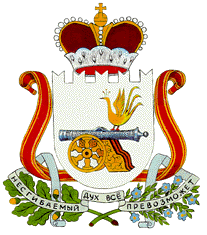                       АДМИНИСТРАЦИЯБАРСУКОВСКОГО СЕЛЬСКОГО ПОСЕЛЕНИЯ                          МОНАСТЫРЩИНСКОГО РАЙОНА                                   СМОЛЕНСКОЙ ОБЛАСТИ                                     ПОСТАНОВЛЕНИЕот 31.05.2016 года            № 50д. БарсукиОб          утверждении            плана          попротиводействию            коррупции          вАдминистрации                     Барсуковского сельского поселения   Монастырщинского  района  Смоленской  области  на 2016  год        В соответствии с пунктом 4 статьи 5 Федерального закона от 25 декабря 2008 года № 273-ФЗ «О противодействии коррупции» и в целях совершенствования работы по противодействию коррупции на территории Барсуковского сельского поселения  Монастырщинского  района  Смоленской  области  и  ее  проявлений  во  всех  сферах  жизнедеятельности,       Администрация Барсуковского сельского поселения  Монастырщинского  района  Смоленской   области    п о с т а н о в л я е т:     1. Утвердить  План  по  противодействию  коррупции  в  Администрации Барсуковского  сельского  поселения Монастырщинского района  Смоленской  области  на  2016  год  согласно приложению.     2. Контроль за исполнением  настоящего  постановления  оставляю за  собой.Глава муниципального образованияБарсуковского сельского поселенияМонастырщинского районаСмоленской области                                                                         Т.В. ПопковаПриложение                                                                                      	                                                      к   постановлению      Администрации                                                           Барсуковского  сельского  поселения                                                              Монастырщинского                  района                                                                             Смоленской                              области                                                                  от  31 мая  2016 года  № 50ПЛАНпо  противодействию  коррупции  в Администрации  Барсуковского  сельского поселения  Монастырщинского  района  Смоленской  области   на  2016  год№п/пНаименование  мероприятия Ответственный исполнительСрок исполнения1.2.31.Разработка муниципальных нормативно-правовых актов  о  мерах  по  противодействию коррупции на территории Барсуковского сельского поселения  и  внесение  изменений  и дополнений  в  них   Глава    муниципального образования Барсуковского сельского поселения Монастырщинского района Смоленской области    по  мере  необходимости2.Организация проведения антикоррупционной экспертизы нормативных правовых актов и их проектов Администрации сельского поселения, решений Совета депутатов Глава   муниципального образования Барсуковского сельского поселения Монастырщинского района Смоленской областив течении  года3.Формирование  кадрового  резерва  муниципальных служащих Администрации  Барсуковского сельского поселения  Монастырщинского района  Смоленской  области Глава   муниципального образования Барсуковского сельского поселения Монастырщинского района Смоленской областив течениигода4.Организация публикаций в газете   «Наша  жизнь» по  вопросам  профилактики  коррупции  в  Администрации  поселенияГлавамуниципального образования Барсуковского сельского поселения Монастырщинского района Смоленской областив течениигода5.Подготовка анализа  обращений  граждан на наличие  в  них  предложений           коррупционных  проявлений в действиях должностных лицМенеджер Администрации Барсуковского сельского поселения Монастырщинского района Смоленской областив течениигода6.Организация  заседаний комиссии  по  соблюдению  требований  к служебному  поведения  муниципальных служащих  и урегулированию конфликта интересов  (при  их  наличии)Главамуниципального образования Барсуковского сельского поселения Монастырщинского района Смоленской областив течениигода7.Обеспечение своевременного представления муниципальными служащими, определенными Перечнем, сведений о доходах, расходах, об имуществе и обязательствах имущественного характера     Менеджер  Администрации Барсуковского сельского поселения Монастырщинского района Смоленской областив течении  года8.Размещение сведений о доходах, расходах, об имуществе и обязательствах имущественного характера муниципальных служащих и членов их семей на официальном сайте  Администрации  Барсуковского  сельского поселенияГлава     муниципального образования Барсуковского сельского поселения Монастырщинского района Смоленской областив течении  года9.Организация разработки плана  по  противодействию коррупции в Администрации Барсуковского  сельского    поселения Монастырщинского района  Смоленской  области    Глава    муниципального образования Барсуковского сельского поселения Монастырщинского района Смоленской области4 квартал 2016 года10.Обеспечение                     проведенияоткрытых  аукционов в электронной  форме  при  размещении  муниципального заказаСтарший менеджер      Администрации Барсуковского сельского поселения Монастырщинского района Смоленской областив течении  года